Owners Name    					  Address	 					  Phone No			E-Mail    			  Boat Vendor / Model	Sail Number	Boat Name 		MYC Rating (to be entered by MYC PHRF Committee)         	Boat Data and Measurement (in decimal feet):Check all applicable boxes:I hereby grant permission to the Measurer duly appointed by MYC to measure my boat in my presence to determine my rating if necessary.Date:     	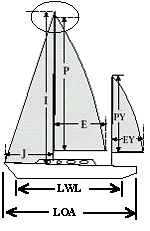 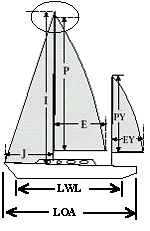 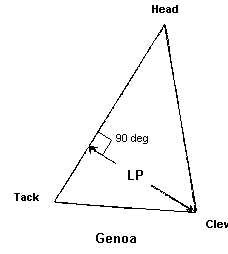 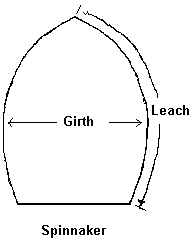 MYC Rating Application Liability WaiverI recognize that the MYC Rating Committee’s sold purpose in issuing a rating Handicap for my boat is to estimate the relative speed between boats and assign Handicaps accordingly.I understand that the assignment of a Handicap for my boat by the Rating Committee does not in any way constitute a representation or warranty by the Rating Committee that my boat is designed, rigged, equipped, maintained, crewed or operated in a manner that is safe and seaworthy for the races that I may enter using this Handicap. I acknowledge and agree that it is my sole responsibility for the safety of my boat and crew in the wind, sea and other environmental circumstances encountered while using the boat.In consideration of my being granted a rating by the MYC Rating Committee and recognizing that the Rating Committee may not have the opportunity to either measure or inspect boats prior to issuing handicaps, I hereby affirm that I have examined all of the available information relating to the design and equipment of my boat and certify that it is seaworthy. Signature		Date      	Complete and mail this form to: Del WieseMYC PHRF Rating Chairman 520 Eleuthera LaneIndian Harbour Beach, FL 32937 phone 321.773.4884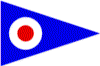 Melbourne Yacht Club1202 East River DriveMelbourne, FL  32901PHRF Rating ApplicationIPYSpinnaker GirthJEYSpinnaker LeachPLOA – Overall Length Spinnaker PoleELWL – Waterline LengthDraftLP (Largest Headsail)BeamDisplacementRigKeelRudderEngineProp InstallProp Type□Masthead□Fin  Wing□Attached□Inboard□In Aperture□Folding□Fractional□Full□Skeg□Outboard□Exposed Shaft□Feathering□Roller Furled Jib□Center Board□Spade□None□Strut Drive□Solid 2-blade□Dacron Main &Jib□Drop□Outboard□Solid 3-blade□Standard□Tall